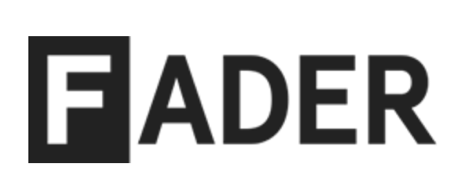 April 1, 2020https://www.thefader.com/2020/04/01/digital-fort-2020-chika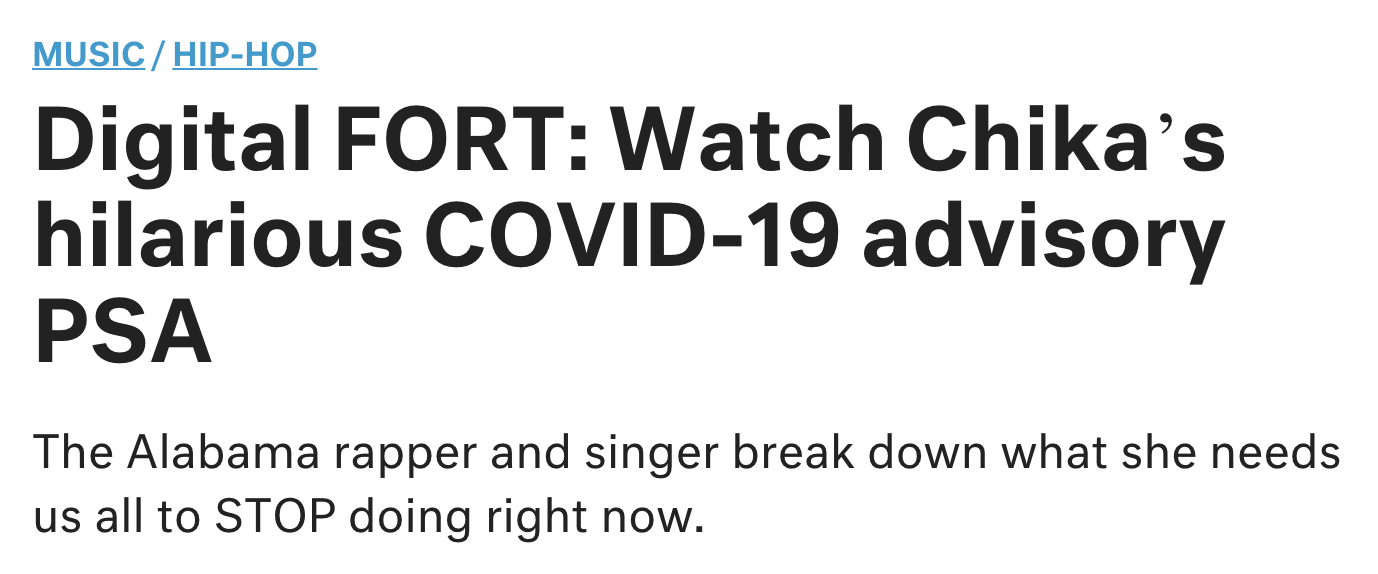 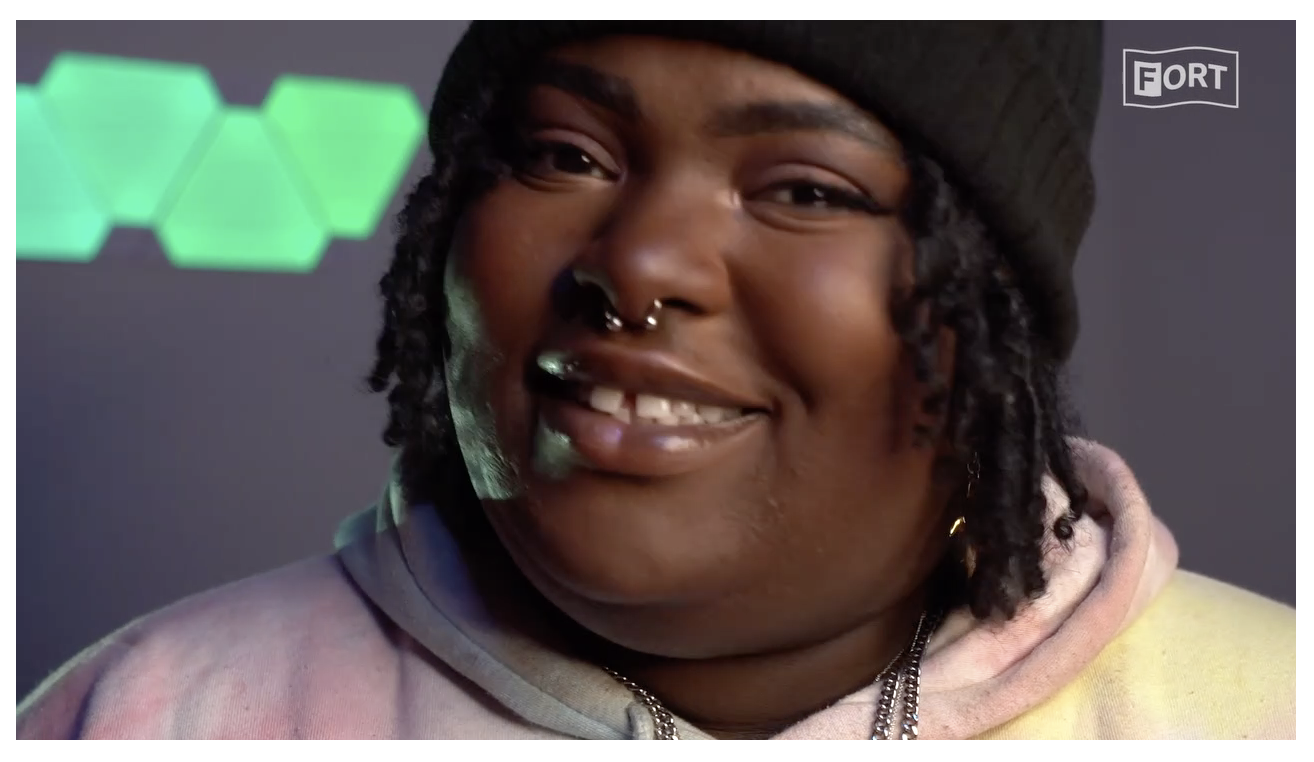 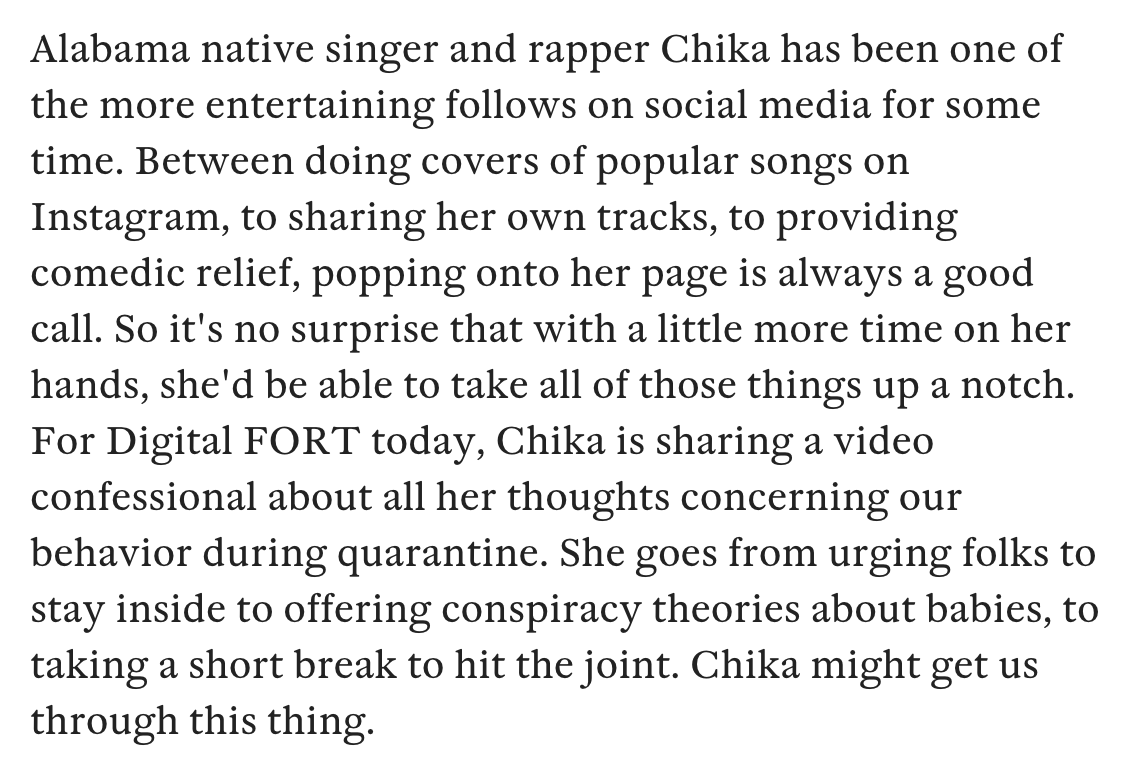 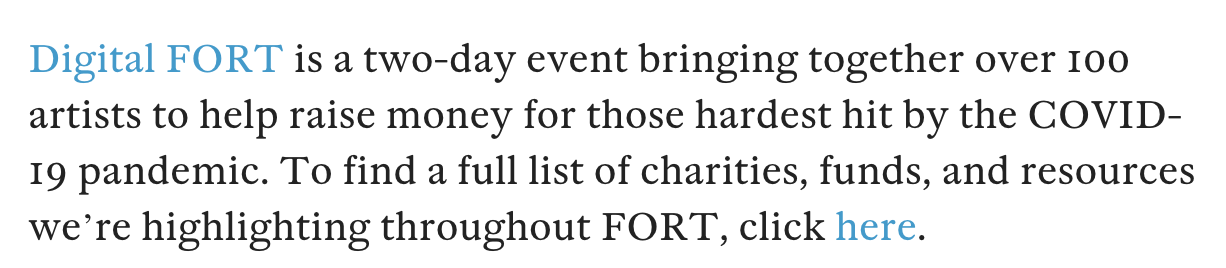 